Sapna Learning Contract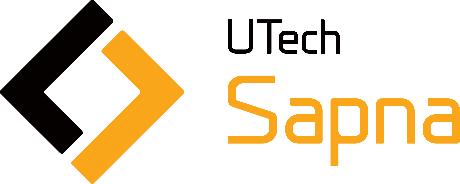 ASP.netMember Last Name: _____________________ First: _________________ ID.: _____________Level: _______________________Learning Commitment:This contract serves as an accountability instrument for agreed upon learning objectives and outcomes in Sapna. The above named member, in collaboration with his appointed mentor, agrees to pursue the following objectives in: SEM/AY: ________________________________Learning Objectives:Must obtain knowledge and understanding, give presentation, and demonstrate examples in the following areas: Intrusion Detection.Intrusion Prevention.ASP.NET development tools.ASP.NET File Extensions.Must obtain knowledge and understanding, give presentation, and demonstrate examples in the following developmental models:Web PagesMVCWeb FormsCreate a simple project (web application) using any of the following developmental model:Web PagesMVCWeb Forms___________________________	___________________________Member Signature    Date	Mentor Signature      Date___________________________Sapna Admin. Director   DateRemarks:___________________________________________________